1. How many Americans celebrate Halloween? (ハロウィーンをお祝いするアメリカ人は何パーセントですか。)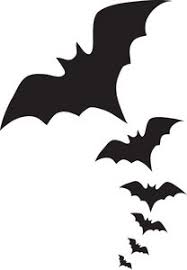 ☐A. 30%		☐B. 55%		☐C. 70%		☐D. 100% 2. How many Americans will buy candy for Halloween? (ハロウィーンキャンディーを買うアメリカ人は何パーセントですか。)☐A. 95%		☐B. 100%		☐C. 75%		☐D. 30% 3. How much will Americans spend on Halloween candy? (ハロウィーンキャンディーのためにどれくらいお金を使いますか。)☐A. 1,005,000 dollars				☐B. 5,000,000 dollars☐C. 10,000,000,000 dollars			☐D. 3,000,000,000 dollars 4. When do Americans buy Halloween decorations? (アメリカ人はハロウィーンの飾りをいつ買いますか。)☐A. October		☐B. September		☐C. August		☐D. July 5. How many pumpkins will Americans buy? (アメリカ人はカボチャをいくつ買いますか。)☐A. 2,000,000 pumpkins        	   ☐B. 500,000,000 pumpkins ☐C. 100,000 pumpkins        		     ☐D. 150,000,000 pumpkins6. What is the most popular costume for dogs? (犬の仮装で最も人気なものは何ですか。)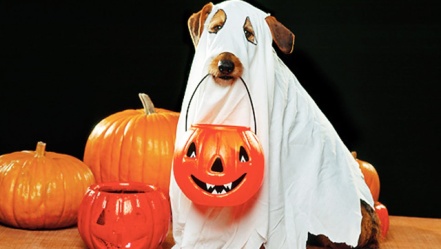 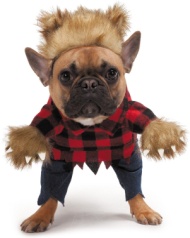 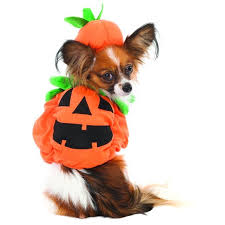 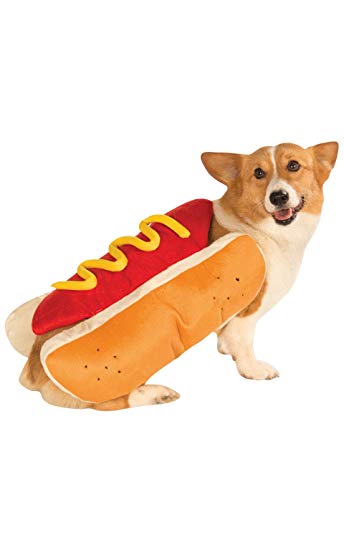 ☐A. pumpkin	☐B. hot dog		☐C. werewolf		☐D. ghost7. What is the most popular costume for children? (子どもの仮装で最も人気なものは何ですか。)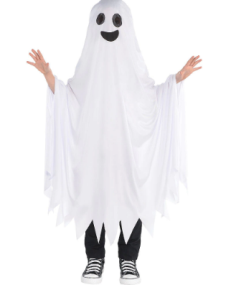 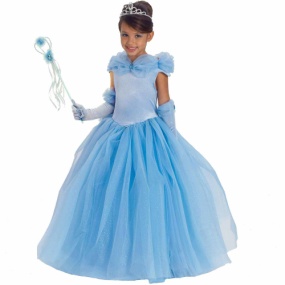 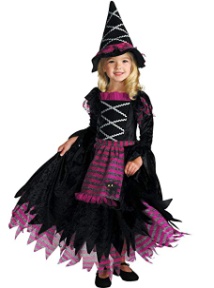 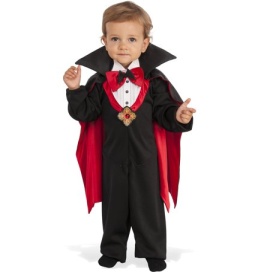 ☐A. ghost		☐B. princess		☐C. witch		☐D. Dracula  8. What is the most popular Halloween candy? (一番人気のハロウィーンキャンディーは何ですか。)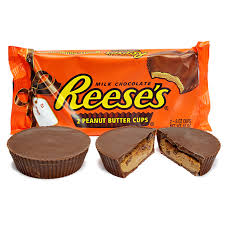 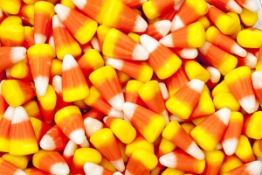 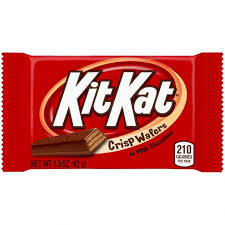 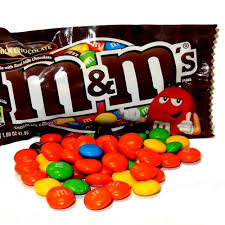 ☐A. candy corn       ☐B. Kit Kat	      ☐C. Reese’s peanut butter cups	☐D. M&M’s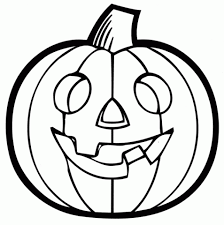 1. How many Americans celebrate Halloween?☐A. 30%		☐B. 55%		☐C. 70%		☐D. 100% 2. How many Americans will buy candy for Halloween? ☐A. 95%		☐B. 100%		☐C. 75%		☐D. 30% 3. How much will Americans spend on Halloween candy? ☐A. 1,005,000 dollars				☐B. 5,000,000 dollars☐C. 10,000,000,000 dollars			☐D. 3,000,000,000 dollars 4. When do Americans buy Halloween decorations?☐A. October		☐B. September		☐C. August		☐D. July 5. How many pumpkins will Americans buy? ☐A. 2,000,000 pumpkins        	   ☐B. 500,000,000 pumpkins ☐C. 100,000 pumpkins        		     ☐D. 150,000,000 pumpkins6. What is the most popular costume for dogs? ☐A. pumpkin	☐B. hot dog		☐C. werewolf		☐D. ghost7. What is the most popular costume for children? ☐A. ghost		☐B. princess		☐C. witch		☐D. Dracula  8. What is the most popular Halloween candy? ☐A. candy corn       ☐B. Kit Kat	      ☐C. Reese’s peanut butter cups	☐D. M&M’s1. How many Americans celebrate Halloween? (ハロウィーンをお祝いするアメリカ人は何パーセントですか。)☐A. 30%		☐B. 55%		■C. 70%		☐D. 100% 2. How many Americans will buy candy for Halloween? (ハロウィーンキャンディーを買うアメリカ人は何パーセントですか。)■A. 95%		☐B. 100%		☐C. 75%		☐D. 30% 3. How much will Americans spend on Halloween candy? (ハロウィーンキャンディーのためにどれくらいお金を使いますか。)☐A. 1,005,000 dollars				☐B. 5,000,000 dollars☐C. 10,000,000,000 dollars			■D. 3,000,000,000 dollars 4. When do Americans buy Halloween decorations? (アメリカ人はハロウィーンの飾りをいつ買いますか。)☐A. October		■B. September		☐C. August		☐D. July 5. How many pumpkins will Americans buy? (アメリカ人はカボチャをいくつ買いますか。)☐A. 2,000,000 pumpkins        	   ☐B. 500,000,000 pumpkins ☐C. 100,000 pumpkins        		     ■D. 150,000,000 pumpkins6. What is the most popular costume for dogs? (犬の仮装で最も人気なものは何ですか。)■A. pumpkin	☐B. hot dog		☐C. werewolf		☐D. ghost7. What is the most popular costume for children? (子どもの仮装で最も人気なものは何ですか。)☐A. ghost		☐B. princess		■C. witch		☐D. Dracula  8. What is the most popular Halloween candy? (一番人気のハロウィーンキャンディーは何ですか。)☐A. candy corn       ☐B. Kit Kat	      ■C. Reese’s peanut butter cups	☐D. M&M’s